УГОЛОК ТВОРЧЕСТВА «КЛЯКСА»Кит ХарингМой вклад в жизнь мира — моё умение рисовать. Я буду рисовать, сколько могу, для стольких людей, для скольких могу, так долго, как смогу.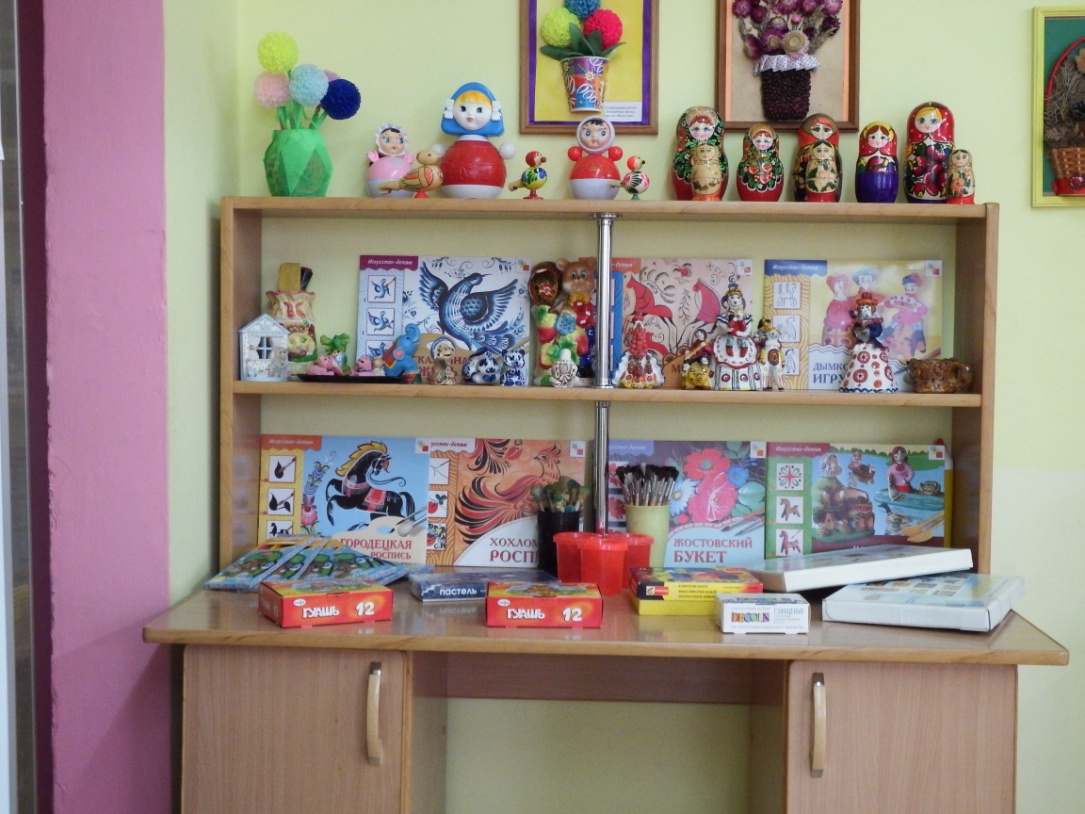 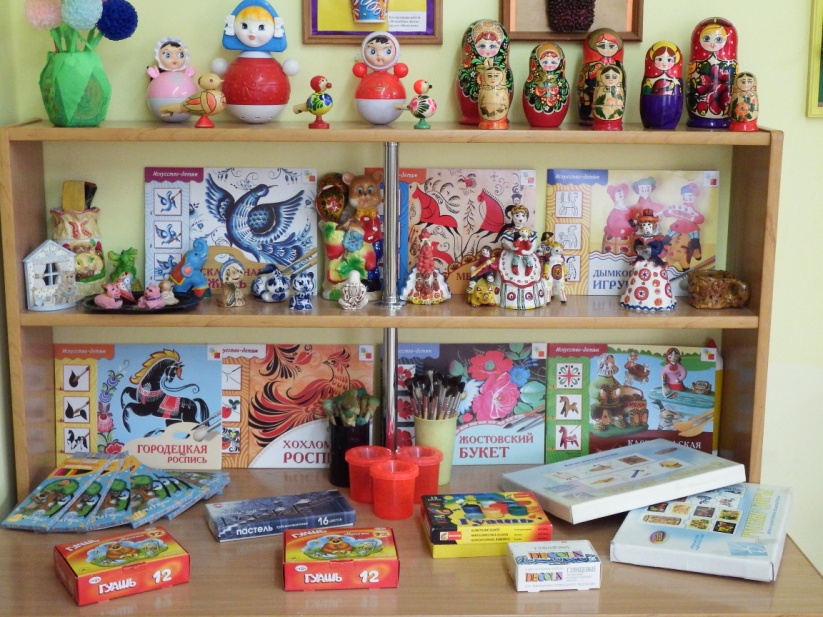 Цель: развитие навыков рисования у детей.Задачи уголка: Развивать мелкую моторику;Закреплять навыки общения с предметами для рисования;Развивать эстетическое восприятие мира;Развивать творческие способности.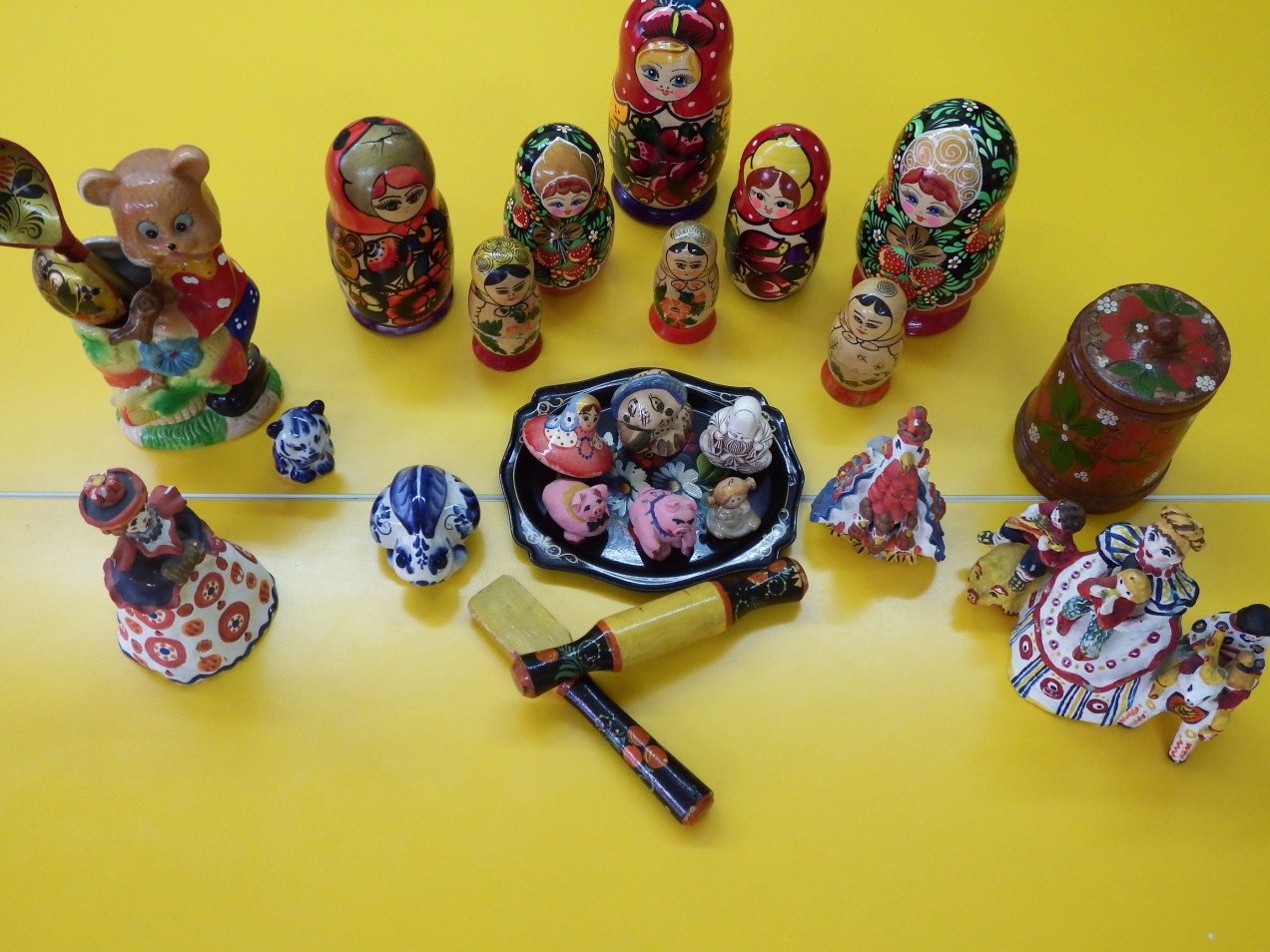 Демонстрационный материал:Матрешки;Ложки;Скалка;Бочонок;Свистульки и т.д.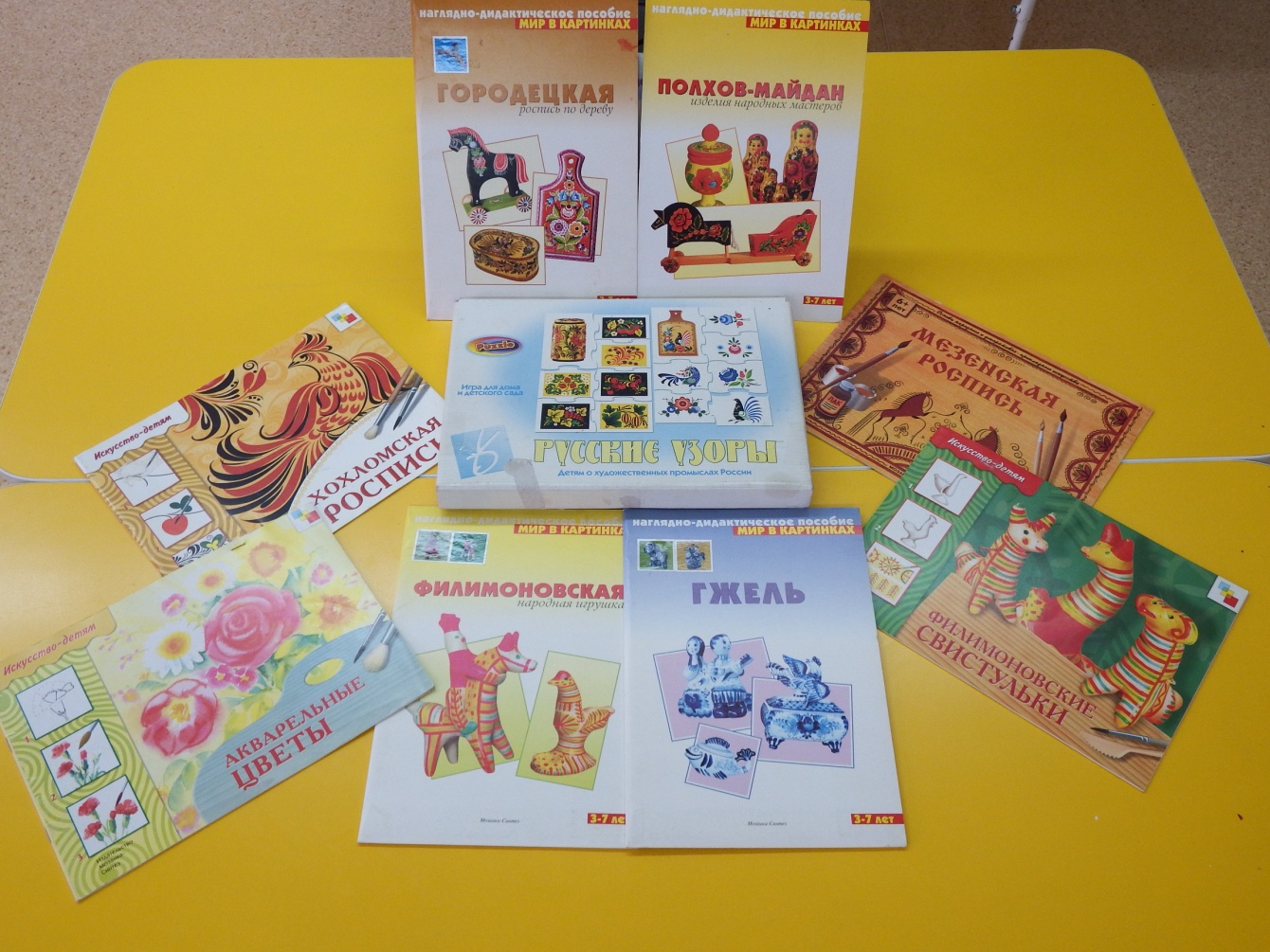 Методическая копилка:Филимоновская роспись;Хохломская роспись;Гжель;Мезенская роспись;Полхов – Майдан;Городецкая;Акварельные цветы;Филимоноские свистульки;Русские узоры и многое другое.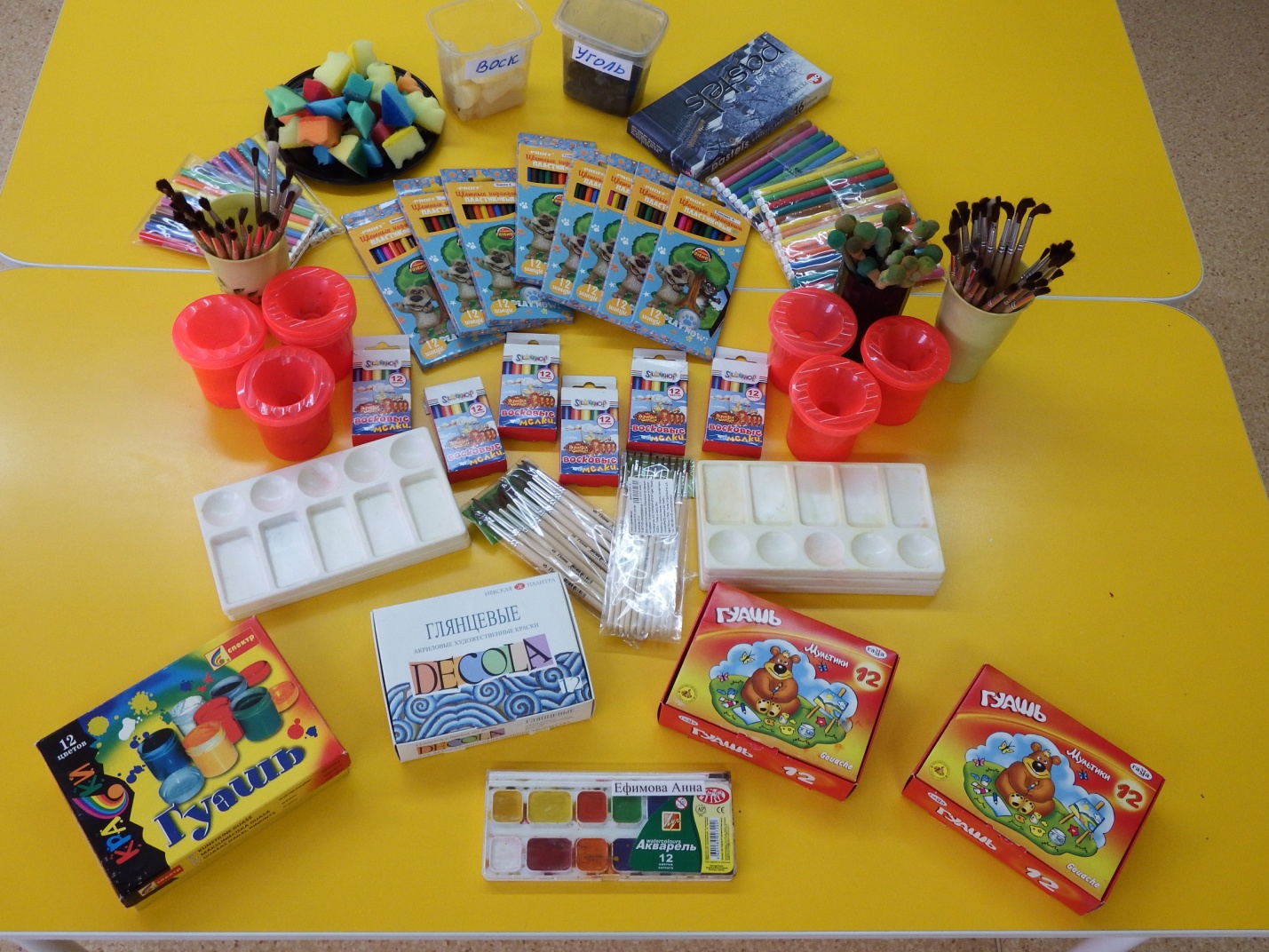 Материалы и инструменты:Гуашь;Акварель;Мелки;Акриловые художественные краски;Пастель;Уголь для рисования;Восковые мелки;Кисточки;Тычки;Политра;Губки;Фломастеры;Карандаши;Баночки и т.д.